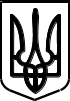 С Л А В У Т С Ь К А    М І С Ь К А    Р А Д АХМЕЛЬНИЦЬКОЇ    ОБЛАСТІ     КОМУНАЛЬНА УСТАНОВА«ЦЕНТР ПРОФЕСІЙНОГО РОЗВИТКУПЕДАГОГІЧНИХ ПРАЦІВНИКІВ»30000, м. Славута, вул. Соборності, 32 «В», тел.(03842) 7-00-84 (директор), E-mail:kucprpp@ukr.net, код ЄДРПОУ4389550915 січня 2024 року №01-25/12		    На № __________ від ____________                                                                                       Керівникам ЗЗСОІнформаційно- методичні матеріали                                                                                   щодо відзначення Дня Соборності України        Комунальна установа «Центр професійного розвитку педагогічних працівників» Славутської міської ради надсилає для використання в робот чек-лист «Інформаційно- методичні матеріали щодо відзначення Дня Соборності України».Додаток: на 1 арк, у 1 прим.  Директор центру                                                   Алла ПОЛІЩУК             Перуцька Жанна 097 327141	Додаток до листа Комунальноїустанови «Центр професійного                                   розвитку педагогічних працівників»Славутської міської ради15.01.2024 № 01-25/12ЧЕК-ЛИСТ«Інформаційно- методичні матеріали                                                       щодо відзначення Дня Соборності України».Упорядник: консультант Комунальної установи «Центр професійного розвитку педагогічних працівників» Славутської міської ради Жанна ПЕРУЦЬКА       Матеріали до Дня соборності України мають на меті виховувати національну свідомість та почуття гідності, любов до рідного краю, його історичного минулого і сучасності, розвивати увагу, пам’ять, виховувати патріотів рідної держави.         В цей день щорічно проводиться акція «Живий ланцюг». Цьогоріч пропонуємо провести  акцію « З Державними Прапорами України від школи до школи».Матеріали для розгляду та використання:  Єдина, Соборна, Незламна… (презентація)   День Соборності України (виховна година)  День Соборності України (архівні документи)  Онлайн-виставка з нагоди відзначення Дня Соборності  День Соборності України: тематичні матеріали Вікторина до Дня Соборності https://learningapps.org/watch?v=p4ddqopba23&fbclid=IwAR05fzRPOAO31S9UXpFBn9xN5bTfMY_uMpDTd_cFKF4MF0-Ld672K6QYFFs Дидактичні матеріали до Дня Соборності України https://educationpakhomova.blogspot.com/2023/01/blog-post_17.html Матеріали та розробки https://educationpakhomova.blogspot.com/2020/01/blog-post_3.html 